  Powiat Białostocki              SAMODZIELNY PUBLICZNY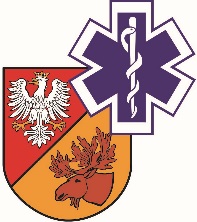                   ZAKŁAD OPIEKI ZDROWOTNEJ W ŁAPACH                  18-100 Łapy, ul. Janusza Korczaka 23                             tel. 85 814 24 38,    85 814 24 39     www.szpitallapy.pl      sekretariat@szpitallapy.pl                                                       NIP: 966-13-19-909			            REGON: 050644804										Łapy, 22.10.2019 r.DAO.261.2.ZP/24/2019/PNWszyscy Wykonawcy / Uczestnicy postępowania TREŚĆ PYTAŃ Z UDZIELONYMI ODPOWIEDZIAMI 
Dotyczy: postępowania nr ZP/24/2019/PNZamawiający, Samodzielny Publiczny Zakład Opieki Zdrowotnej w Łapach, działając 
na podstawie art. 38 ust. 2 ustawy z dnia 29 stycznia 2004 r. ustawy Prawo zamówień Publicznych 
(tj. Dz. U. z  2018 r. poz. 1986) w odpowiedzi na wniosek Wykonawców o wyjaśnienie treści SIWZ 
w przetargu nieograniczonym pn. „Dostawa materiałów i sprzętów jednorazowego użytku”, 
(Znak postępowania: ZP/24/2019/PN), przekazuje poniżej treść pytań wraz z odpowiedziami:Pytanie nr 1 - Pakiet 1 poz. 1 Czy Zamawiający dopuści zestaw o następującym składzie:W opakowaniu typu twardy blister trzykomorowy, który może służyć jako pojemnik?Odpowiedź: Tak, Zamawiający dopuszcza.Pytanie nr 2 - Pakiet 1 poz. 2 Czy Zamawiający dopuści zestaw o następującym składzie:Odpowiedź: Tak, Zamawiający dopuszcza.Pytanie nr 3 – Pakiet 1 poz. 3 Czy Zamawiający dopuści zestaw o następującym składzie:Odpowiedź: Tak, Zamawiający dopuszcza.Pytanie nr 4 – Czy za dni robocze w rozumieniu wzoru umowy będą uważane dni od poniedziałku do piątku, z wyjątkiem dni ustawowo wolnych od pracy?Odpowiedź: Tak, za dni robocze w rozumieniu wzoru umowy będą uważane dni od poniedziałku do piątku, z wyjątkiem dni ustawowo wolnych od pracy.Pytanie nr 5 – Co Zamawiający rozumie pod pojęciem rozładunku materiałów do Apteki Szpitalnej Zamawiającego? (§7 wzoru umowy)Odpowiedź: Zamawiający pod pojęciem rozładunku materiałów do Apteki Szpitalnej Zamawiającego rozumie wniesienie przedmiotu zamówienia do miejsca określonego zgodnie z SIWZ.Pytanie nr 6 –  Czy Zamawiający wyrazi zgodę, aby kara umowna w §8 pkt 1c naliczana była od niedostarczonej części dostawy?Odpowiedź: Zamawiający nie wyraża zgody na wskazany sposób naliczania kar.Z-ca Dyrektora ds. LecznictwaGrzegorz RoszkowskiKompresy włókninowe 30G 4W7,5x7,5cm2Tupfer kula 17N20x20cm6Pęseta plastikowa zielona i niebieska2serweta z laminatu FB45x75cm1serweta z laminatu  L2 45x75cm z otworem śr. 8 cm i przylepcem wokół otworu45x75cm;Ø8cm1kompresy z gazy 17N, 8W7,5x7,5cm10tupfer kula 17N20x20cm10pęseta plastikowa13 cm1strzykawka 10ml10ml1strzykawka 20ml20ml1igła 1,2x40mm1,2x40mm1igła 0,8x40mm0,8x40mm1ostrze nr 11Nr 111imadło metalowe13 cm1Serweta z laminatu 50x60cm1Rękawice lateksowe MM2Serweta z laminatu O5 I rozcięciem50x60cm;Ø5cm1Tupfer kula 17N20x20cm6Pęseta plastikowa1